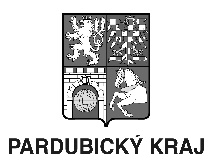 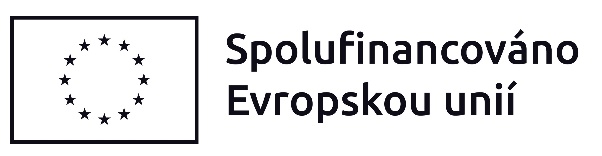 		                                                                                                                                                               	                                                                                                                                                                                           Domov pro rodinu, z.s.                                                                                                       Most naděje – azylový dům pro rodiče s dětmiLanškrounská 245/73571 01 Moravská TřebováIČO 682 08 553Ž Á D O S T O POSKYTNUTÍ SOCIÁLNÍ SLUŽBY Sociální pracovnice z městského úřadu (např. OSPOD)  + kontakt……………………………………………..…………………………………………………………………………………………………………………………………………………………………………….Žadatelé spolu žijí jako……………………………………………………………………………………………………………………………  Nezletilé děti:Zájem o poskytnutí sociální služby pro: (zakroužkujte) celé rodiny s dětmi   x   matky/otce s dětmiJak a kde jste řešili svoji situaci před podáním žádosti do azylového domu? (= s kým jste řešili Vaši situaci, s kým spolupracujete na řešení situace)Důvody vyhledání sociální služby (= popište, co vedlo k tomu, že se nacházíte v tíživé situaci):Co potřebujete: (zakřížkujte, v jakých oblastech byste potřebovali podporu pracovníků MN) Uvedením svých osobních údajů v této žádosti dáváte souhlas k jejich zpracování za účelem evidence žádosti a následného posouzení možnosti Vašeho přijetí do azylového domu. Bez udělení tohoto souhlasu nebude možné výše uvedené osobní údaje zpracovávat, nebude možné Vaši žádost evidovat a následně posoudit možnost poskytnutí sociální služby. Máte právo svůj souhlas odvolat - v takovém případě však Vaše žádost bude vyřazena. Nadále bude evidována pouze anonymně, pro účely nutného výkaznictví (MPSV, PK). Přílohou této žádosti je stručné seznámení se zpracováním a uchováním Vašich osobních údajů. Podrobné informace Vám budou poskytnuty osobně nebo Vám budou zaslány na základě Vaší písemné žádosti. Napište termín, kdy se dostavíte osobně na sociální šetření do azylového domu:Zájemci souhlasí, aby o jejich nepříznivé sociální situací byl informován sociální odbor příslušného městského úřadu, kam spadají dle trvalého bydliště a to po dobu evidence jejich žádosti. 1. zájemce       souhlasím x nesouhlasím2. zájemce       souhlasím x nesouhlasímV případě souhlasu bude kontaktován sociální odbor MěÚ v ………………………………………………………………..………………………………………………………………………………………………………………………………………………………………(vyplňují žadatelé)Datum podání žádosti:                               Podpis žadatele/ky……………………………………………..     Podpis žadatele/ky……………………………………………(vyplňuje poskytovatel)                                 Datum přijetí žádosti:	                Žádost přijal:    Způsob podání žádosti:     Vyhodnocení žádosti:     Příloha k Žádosti o poskytování sociální služby (GDPR)Seznámení se zpracováním a uchováním osobních údajů uvedených v Žádosti o poskytování sociální služby Žadatel/ka:Jméno a příjmení: Datum narození: Trvalé bydliště: Žadatel/ka (partner): Jméno a příjmení: Datum narození: Trvalé bydliště: V souladu s Nařízením Evropského parlamentu a Rady (EU) 2016/679 ze dne 27. dubna 2016 o ochraně fyzických osob v souvislosti se zpracováním osobních údajů a o volném pohybu těchto údajů a o zrušení směrnice 95/46/ES (Obecné nařízení o ochraně osobních údajů), v platném znění (dále jen  „Nařízení GDPR“), Vám tímto dokumentem poskytujeme základní informace o Vašich právech souvisejících se zpracováním Vašich osobních údajů správcem osobních údajů, kterým se rozumí spolek Domov pro rodinu, z. s. Totožnost a kontaktní údaje správce osobních údajů (poskytovatele sociální služby)Domov pro rodinu, z. s. Most naděje – azylový dům pro rodiče s dětmiLanškrounská 245/73571 01 Moravská TřebováIČO 682 08 553tel: 732 680 459E-mail:domovprorodinu@gmail.com, domovprorodinu@seznam.czBankovní spojení: Česká spořitelna, a.s., číslo účtu 128 379 0309/0800www.domovprorodinu.cz 	                                                                                Účel a zákonný podklad pro zpracování osobních údajůZájemci jsou do azylového domu přijímáni na základě řádně vyplněné a podepsané Žádosti o poskytování sociální služby (dále jen „Žádost“) a po osobním kontaktu v azylovém domě, tzn. po provedení sociálního šetření. Základním účelem zpracovávání a uchovávání osobních údajů je zpracování a evidování Vaší Žádosti v Seznamu podaných žádostí, který má sociální služba Most naděje – azylový dům pro rodiče s dětmi (dále jen „MN“) vytvořený, aby následně mohlo dojít k posouzení možnosti Vašeho přijetí do azylového domu. Účelem je také zjištění, zda splňujete podmínky k přijetí a spadáte do cílové skupiny naší sociální služby.Bez podané a řádně vyplněné Žádosti, nemůže dojít k jejímu zaevidování a následnému posouzení možnosti Vašeho přijetí do azylového domu.Doba uchovávání osobních údajůVámi uvedené osobní údaje v Žádosti jsou/budou v sociální službě uchovány po dobu trvání projektu „Podpora dostupnosti sociálních služeb v Pardubickém kraji“, do kterého je naše sociální služba zapojena a jeho prostřednictvím je financována. Dále také po dobu nezbytné archivace, tj. deset let od ukončení realizace tohoto projektu.Předávání osobních údajů třetím osobámVaše osobní údaje uvedené v Žádosti (jméno, příjmení, datum narození, trvalé bydliště, jména, příjmení a data narození dětí), včetně soupisu Vámi uvedených potřeb, zasíláme písemně vedoucímu pracovníkovi sociálního odboru městského úřadu, ke kterému spadáte dle Vašeho trvalého bydliště. Takto činíme na základě doporučení Pardubického kraje o evidenci a počtu osob příslušného městského úřadu, které se ocitli v nepříznivé sociální situaci. Tyto informace zasíláme po Vašem předešlém písemném souhlasu, uvedeném na samotné Žádosti. Máte právo tento souhlas odvolat. Veškeré zpracování údajů uvedených v tomto dokumentu je prováděno pouze na území EU.Technické a organizační zabezpečení ochrany osobních údajů Vaše osobní údaje zpracováváme a uchováváme v listinné i elektronické podobě. V listinné podobě jsou uschovány v uzamykatelné skříni, v elektronické podobě v PC pracovníků sociální služby, které jsou chráněny hesly. Přístup ke zpracovávaným osobním údajům má pouze odborný personál, tj. vedoucí pracovník, sociální pracovníci, pracovníci v sociálních službách. Odborný personál je doložitelně poučen o povinnosti zachovávat mlčenlivost podle čl. 28 odst. 3 písm. b) Obecného nařízení o ochraně osobních údajů.Sociální služba činí veškerá opatření k tomu, aby Vaše osobní údaje byly chráněny a nedošlo k jejich zneužití.Poučení o Vašich právech (podle čl. 13 a 14 Obecného nařízení o ochraně osobních údajů)Máte právo požadovat přístup ke svým osobním údajům a vydání kopie zpracovávaných osobních údajů.Máte právo na to, aby správce osobních údajů (poskytovatel sociální služby) opravil nepřesné osobní údaje, které se Vás týkají, nebo doplnil neúplné osobní údaje.V případě, že se domníváte, že jsou Vaše osobní údaje nepřesné, máte právo na omezení jejich zpracování do doby ověření přesnosti těchto osobních údajů.Žádost o přístup ke svým osobním údajům a žádost o opravu zpracovávaných osobních údajů lze podat písemně v kanceláři vedoucí azylového domu nebo lze písemnou žádost zaslat poštou na adresu poskytovatele sociální služby (viz kontaktní údaje správce osobních údajů).Pokud se domníváte, že zpracováním Vašich osobních údajů bylo porušeno Obecné nařízení o ochraně osobních údajů, máte právo podat stížnost u Úřadu pro ochranu osobních údajů. Podrobnější informace týkající se zpracovávání a uchovávání Vašich osobních údajů Vám poskytneme osobně, popř. Vám tyto informace budou zaslány na základě Vaší písemné žádosti. ----------------------------------------										    žadatel/ka 									----------------------------------------										    žadatel/kaV…………………………………………………….dne………………………………………..1. Žadatel/ka2. Žadatel/kaJméno a příjmení:Jméno a příjmení:Datum narození:Datum narození:Státní občanství:Státní občanství:Adresa trvalého bydliště:Adresa trvalého bydliště:Adresa současného bydliště:Adresa současného bydliště:Kontakt (telefon):Kontakt (telefon):Jméno a příjmeníDatum narozeníPOTŘEBAX/-POZNÁMKA(co konkrétně potřebujete)Ubytování včetně navazujícího bydleníZařazení se a udržení se na trhu práceIdentifikační doklady(vyřízení občanského průkazu, cestovního dokladu, rodného listu, průkazu pojištěnce, povolení k pobytu…)Hospodaření s finančními prostředky Řešení dluhůVyužití sociálních dávek(zajištění dávek hmotné nouze, přídavků na děti, rodičovského příspěvku…)Hmotné zabezpečení (vyřízení peněžité pomoci v mateřství, invalidního důchodu, sirotčího důchodu, vdovského důchodu)Péče o děti